MYLOR PARISH COUNCIL	Clerk/Financial Officer:	Melissa Kelly	96 Gweal Pawl, Redruth, Cornwall TR15 3DW	Telephone/Fax: 07541 768102	Email: mylorparishclerk@outlook.comTO:   MEMBERS OF THE PUBLICYou are INVITED to a meeting of the Parish Council to be held on Zoom, on Monday 28th September 2020, commencing at 7.00pm with public participation (Joining instructions on next page)By order of the Clerk	28th September 2020       				                                    Melissa Kelly1.    Apologies for absence       To receive and approve apologies2.    Members’ Declarations of Pecuniary and/or Non-Pecuniary Interests relating to Items on the             Agenda and to consider written requests for dispensation3.    Update from Cornwall Council Divisional member 4.    To approve the Minutes of the following Parish Council Meetings:         Mylor Parish Council meeting 27th July 2020 (attached)        Mylor Parish Council Extraordinary meeting 18th August 2020 (attached)        Mylor Parish Council Extraordinary meeting 17th September 2020 (attached)5.    Matters Arising        See updated action points (attached)COMMITTEES:6.    Planning       To approve the minutes of the following Planning meetings:        Planning Committee meeting 11th August 2020 (attached)       Planning Committee meeting 8th September 2020 (attached)       To discuss the results of the Freedom of Information request re 27 Bells Hill PA20/00849       To set up a Planning Sub-Committee from the Planning Committee to address the white paper          consultation and report back to the Parish Council with suggestions (attached)WORK PARTIES7.    Streetlights Working Party        To approve the quote for the relocation of streetlight 085CN Coventry Road if the landowner is         in approval (attached)        To approve the quote for the removal of 023CN – Bonython Close (attached)8.    Affordable Homes       To note the meeting minutes of the work party meeting held on the 22nd September 2020           (attached)9.    Traffic Management       To note the meeting notes from the two meetings which took place in September at Tregew            Meadow       To discuss the email received from a resident regarding the removal of a parking space in the        Sands car park for a bike parking bay       To discuss the issue traffic cones in Flushing10.  Cemetery Bin Contract        To retrospectively approve the implementation of the Biffa Bin contract for commercial waste         Collection with Biffa for the Mylor Parish Cemetery (attached)        To approve the works on the dangerous tree in the cemetery11.  Dark Skies        Proposal to promote Mill Quay as a Dark Skies allocation area (attached)      12.  Financial Matters            To note the Bank Reconciliation, Income and Expenditure information and the Budget         Monitoring Report to the 31st August 2020.       To approve total payments: £6,287.46 (likely to change updated list to be sent)       Total Income: £503.9313.  Community Car Service        To note the Community Car Service Risk Assessment (Attached)14.  Correspondence        Community Governance Review Update (sent 21/09/20)15.  Members’ and Clerk’s Items      
                                                                                                                                                                                                                                                                                                                                                                                                                                                                                                                                                                                                                                                                                                                                          16.  Agenda items for next meeting        Co-option of new councillorsThe next Planning Committee meeting is on Tuesday 12th October 2020 on ZoomThe next full Parish Council meeting will be held on Monday 26th October on ZoomJoining Instructions to MeetingTopic: Mylor Parish Council MeetingTime: Sep 28, 2020 07:00 PM LondonJoin Zoom Meetinghttps://us02web.zoom.us/j/82914238011Meeting ID: 829 1423 8011One tap mobile+442039017895,,82914238011# United KingdomDial by your location        +44 203 901 7895 United Kingdom        +44 131 460 1196 United Kingdom        +44 203 051 2874 United KingdomMeeting ID: 829 1423 8011Find your local number: https://us02web.zoom.us/u/kfw0D9RaS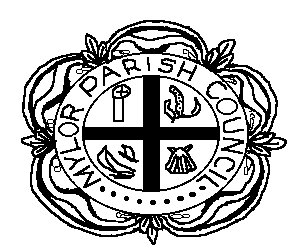 